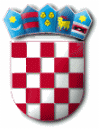 Na temelju članka 13. i 47. Zakona o proračunu („Narodne novine“ broj 87/08, 136/12 i 15/15), članka 7. Zakona o fiskalnoj odgovornosti („Narodne novine“ broj 139/10 i 19/14) i članka 45. Statuta Općine Punat ("Službene novine Primorsko – goranske županije" broj 8/18), općinski načelnik Općine Punat donosiODLUKUo izmjeni Odluke o kriterijima, mjerama i proceduri naplate i otpisa potraživanja Općine PunatČlanak 1.U Odluci o kriterijima, mjerama i proceduri naplate i otpisa potraživanja Općine Punat, KLASA: 080-02/16-01/1, URBROJ: 2142-02-02/1-16-52 od 15. studenog 2016. godine, u članku 5. stavku 2. riječi: “15 dana“ zamijenjuju se riječima:“8 dana“.Stavak 3. mijenja se i glasi:„Ako dužnik nakon isteka roka za plaćanje iz stavka 2. ovog članka ne podmiri svoju obvezu pokreće se ovršni postupak.“Članak 2.Ostale odredbe Odluke ostaju nepromijenjene.Članak 3.Ova Odluka stupa na snagu danom donošenja.OPĆINSKI NAČELNIK      Marinko ŽicR E P U B L I K A   H R V A T S K APRIMORSKO – GORANSKA ŽUPANIJAOPĆINA PUNATOPĆINSKI NAČELNIKKLASA: 080-02/18-01/2URBROJ:2142-02-02/1-18-24Punat, 21. svibnja 2018. godine